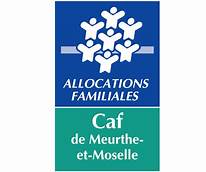 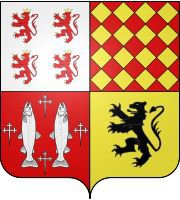 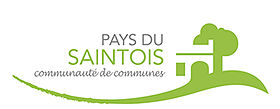 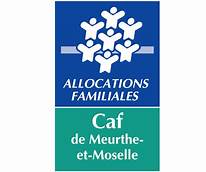 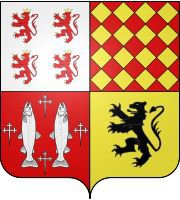 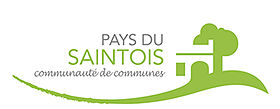 Centre de loisirs de Ceintrey Voinémont                 DU LUNDI 11 AU                vENDREDI 15 fevrier 2019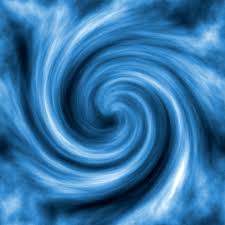 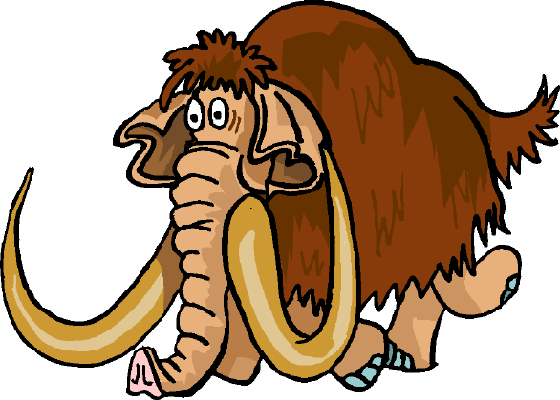 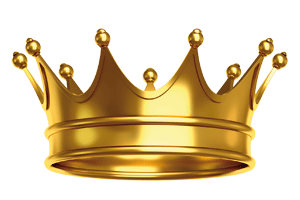 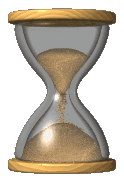 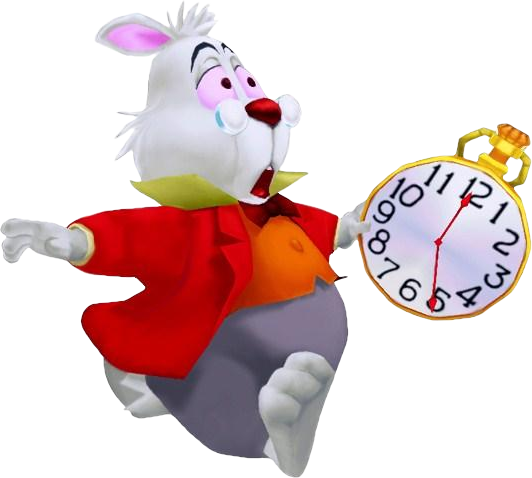 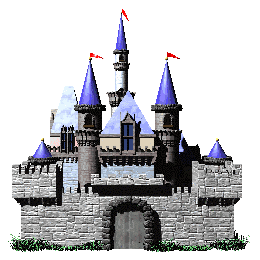 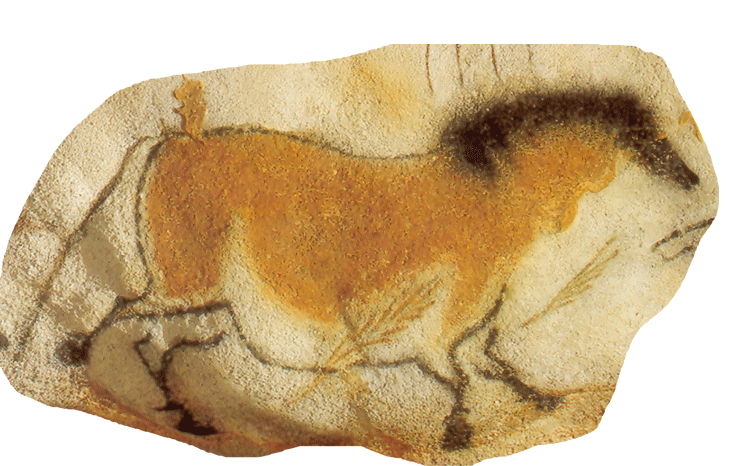 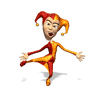 ProgrammeApprenez aux hommes de Cro-Magnon à décorer leur grotte…Troubadours, participez au festival et entrez dans la danse…Mijotez quelques plats pour le festin du roi…Remportez les célèbres joutes médiévales…Partez au siècle des lumières pour retrouver la manivelle  de la machine à remonter le temps…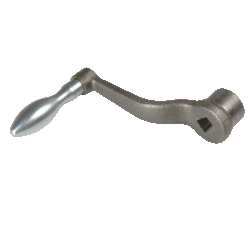 Pénétrez dans la base scientifique secrète du futur…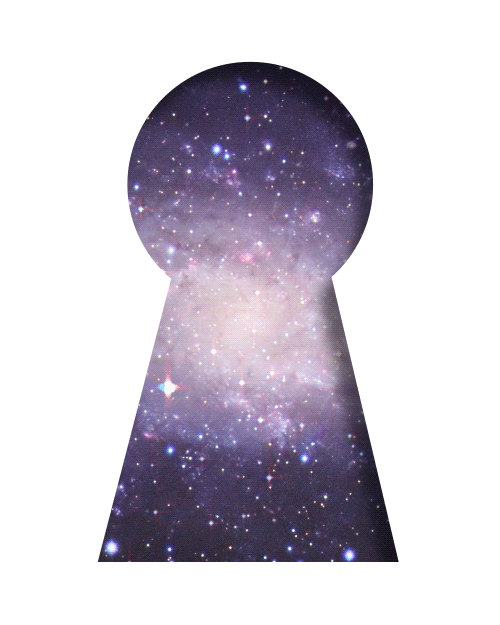 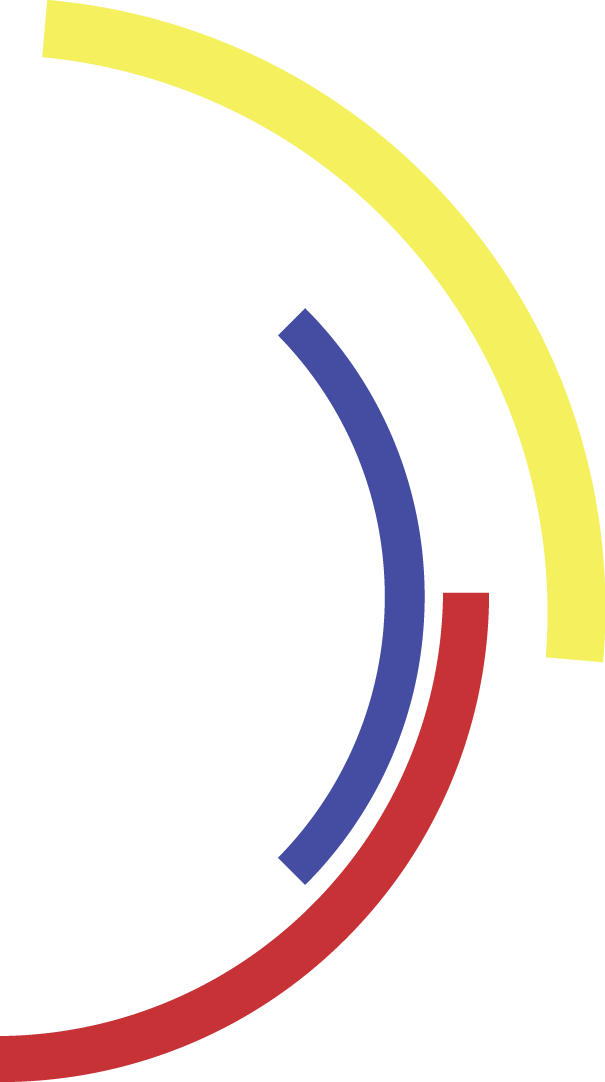 pour les enfants de 3 à 12 ansHORAIRESDu lundi au vendredide 9h00 à 12h00et de 14h00 à 17h00.(Possibilité de restauration sur place)Un accueil possiblematin et  soirde 8h00 à 9h00et de 17h00 à 18h30.L’equipe d’animation1 directrice titulaire du BAFD (Chloé) 3 animateurs titulaires du BAFA ou CAP petite enfance:QuentinSabrinaJonathan